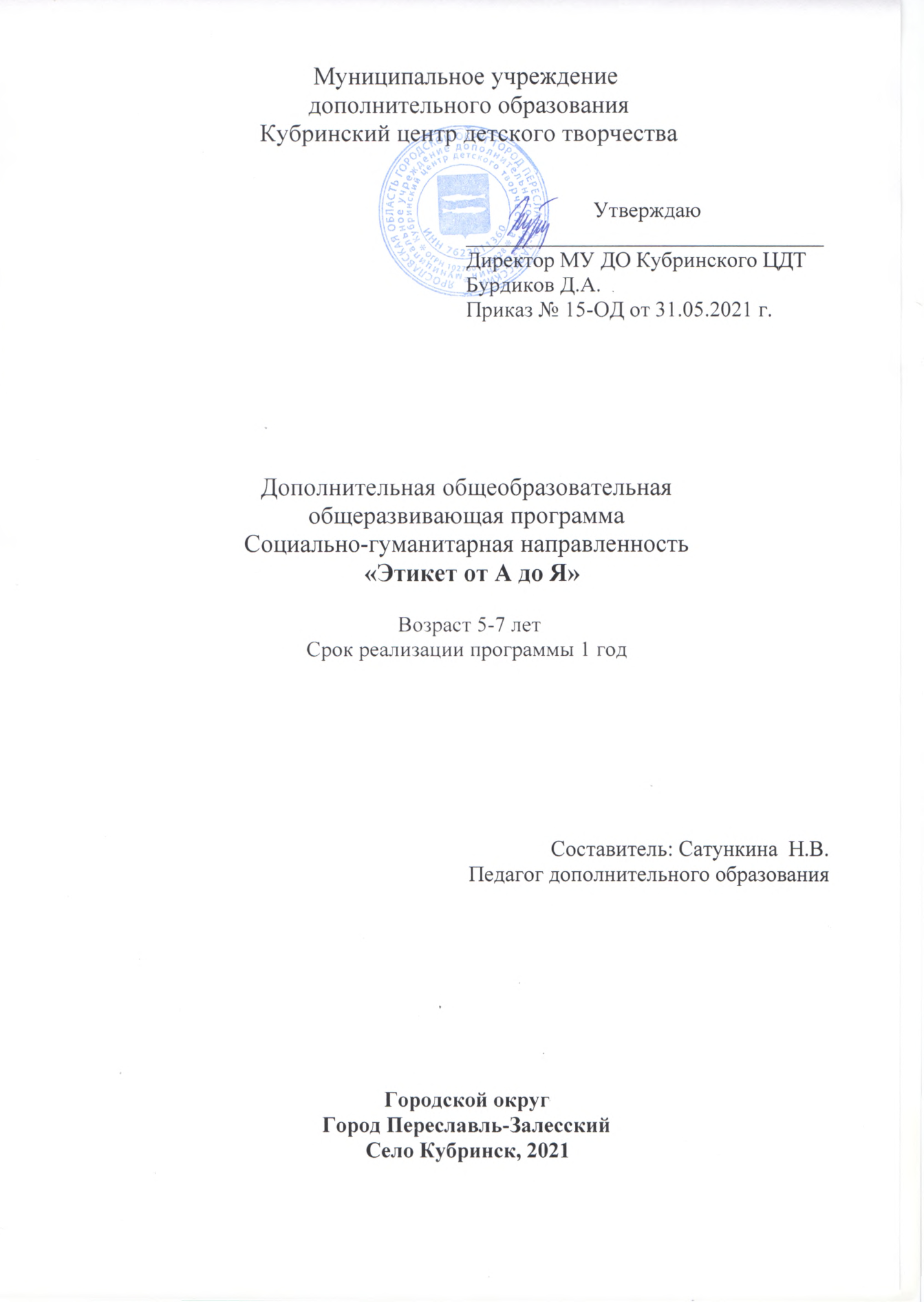                                           ПОЯСНИТЕЛЬНАЯ ЗАПИСКАХорошие манеры - характерный признак хорошего воспитания. Поэтому обучение хорошим манерам (этикету) являетсятакой же важной частью воспитательного процесса, как и обучение грамоте, музыке, иностранному языку.На сегодняшний день проблема нравственного воспитания, считается одной из основных проблем в нашем обществе. Отсутствие умения общаться, навыков поведения в обществе, за столом, получаемых в детстве,  впоследствии вселяет в человека неуверенность в себе, боязнь сделать что-нибудь не так. В результате теряется естественность в поведении. Человеку кажется, что все взоры устремлены именно на него. Потерявший уверенность,  делает ошибки одну за другой, невпопад отвечает на вопросы, замыкается в себе. Множество мелких ошибок свидетельствует о дурном воспитании, неумении вести себя в обществе со всеми вытекающими отсюда последствиями.Решить эту проблему можно  - научив ребенка правилам поведения в обществе. Чтобы подготовить ребенка к взрослой жизни, научить нормам морали, понимать логику определенных правил и взаимоотношений, адекватному поведению в обществе с различными людьми, привить знания и навыки, необходимые на протяжении всей жизни.Главная цель обучения заключается в том, чтобы ребенок не только знал как надо вести себя в обществе, но и умел это делать. Понятие “Этикет” связано с воспитанием у ребенка таких достоинств, как чувство такта, деликатности, душевной чуткости и воспитанности. Игра, обыгрывание жизненных ситуаций, выполнение некоторых упражнений и заданий - это практические методы, широко используемые на занятиях по этикету. На занятиях можно задавать домашнее задание: “Скажи доброе слово близким, друзьям, знакомым”, “Уходя домой, попрощайся с воспитателем, детьми”, “Поблагодари маму или бабушку”, “Попроси прощение у того, кого нечаянно обидел” и т.д. Нарисовать  улыбку, добро, маму, подарок и т.д.Как избежать лишних упреков, одергиваний, насмешек? Как стать обаятельным, приятным в общении? Как научиться по доброму относиться друг к другу, радовать, беречь, заботиться? Эти и многие другие вопросы, в доступной для понимания   дошкольника форме, находят ответы на  занятиях по дополнительной общеобразовательной программе «Этикет от А до Я».Актуальность программы «Этикет от А до Я» обусловлена тем, что человеку приходится бывать в разных ситуациях, встречаться с различными людьми. Чтобы всегда и везде выглядеть достойно и чувствовать себя уверенно, нужно с детства усвоить нормы поведения в обществе, соблюдение их должно стать привычкой. При этом важно понимать, что правила вежливости – не что-то искусственно выдуманное для усложнения жизни, а, наоборот, благодаря им, общение становится более человечным, потому что они основаны на уважительном и тактичном отношении к человеку.Направленность данной дополнительной общеобразовательной программы: социально-гуманитарная.  Направление – детский этикет. Игра, обыгрывание жизненных ситуаций, выполнение некоторых упражнений и заданий - это практические методы, широко используемые на занятиях по Этикету.Часто используется такой прием, как создание проблемной ситуации. Программа“Искусство общения и культура поведения школьника” предусматривает практические занятия, которые вызывают у детей огромный интерес, желание сделать что-то своими руками, формируют необходимые умения и навыки. На практических занятиях дети представляют себя в магазине, парке, дома, в гостях и т.д., учатся выполнять необходимые в таких ситуациях правила поведения (обыгрывая их).Цель программы: развитие нравственной, социально адаптированной личности, владеющей основами культуры поведения.Задачи программы:Образовательные: 
- познакомить детей с терминологией, учить использовать «специальные слова» в речевом общении, помочь освоить нормы этикета;
- обучать детей пониманию себя и умению «быть в мире с собой». Развивающие:
- развивать у детей навыки общения в различных жизненных ситуациях со сверстниками, педагогами, родителями и другими окружающими людьми с ориентацией на метод сопереживания;
- развивать адекватную оценочную деятельность, направленную на анализ собственного поведения и поступков окружающих людей;
- развивать навыки самоконтроля в отношении проявления своего эмоционального состояния в ходе общения. Воспитательные: 
- способствовать воспитанию интереса к окружающим людям; 
- помочь воспитать чувства взаимоуважения, взаимодоверия, взаимопонимания;
- способствовать воспитанию коммуникабельности и чувства коллективизма.                                  Ожидаемые результатыК концу обучения по программе обучающиеся будутЗнать: - Терминологию относящуюся к правилам этикета;- навыки общения в различных жизненных ситуациях. Уметь:- Быть в мире с собой;- развивать навыки самоконтроля;- воспитать чувства взаимоуважения.Данная общеобразовательная  программа разработана для детей от 5 до 7 лет. Группа формируется из 13-18 человек.Срок реализации программы 1 год (36 учебных недель ).Программа рассчитана на 144 часа.Занятия проводятся 4 раза в неделю по 1 часу.Продолжительность одного занятия 45 минут.                                      Календарный  учебный график           В течение года педагог оставляет за собой право менять темы и часы занятий.В работе с детьми особое внимание уделяется развитию умения понимать людей, проявлять доброжелательное отношение, развивать эмоциональную отзывчивость, формировать правила и нормы культуры поведения в обществе.Возрастные особенности маленьких детей требуют, чтобы занятия велись в увлекательной форме, были эмоциональны, методически разнообразно построены, насыщены примерами и конкретными фактами.Структура занятий по этике предполагает ориентацию ребёнка на творческий процесс познания нравственных норм поведения воспитанного человека путём разнообразных форм работы:1. Организационная форма (познавательные занятия, занятия-беседы, игры-занятия, викторины, тесты, конкурсы)2. Совместная деятельности педагога с детьми (дидактические игры, упражнения подражательного характера на имитацию выразительных жестов, мимики, движений).3. Самостоятельная деятельность (сюжетно-ролевые игры, рассматривание иллюстраций, фотографий).                                   Учебно- тематический план СОДЕРЖАНИЕ ПРОГРАММЫ (первого года обучения)В курсе выделены пять разделов, в которых раскрываются основные понятия:1. ОБЩЕНИЕ. ПРАВИЛА ГОСТЕПРИИМСТВА. БУДЕМ ЗНАКОМЫ (50 часов)Техника безопасности. Понятие о хороших манерах. Правила поведения во время знакомства. Традиционные приветствия в момент пробуждения или отхода ко сну. Правильное поведение за столом. Гостеприимство как национальная черта. Этикетные выражения прощания и сопутствующие формы благодарности, одобрения, извинения и т. д. 2. ПОСЕЩЕНИЕ ОБЩЕСТВЕННЫХ МЕСТ (30 часов)Изучение правил поведения в общественном транспорте. Освоение правил поведения в общественных местах (кино, театр, кафе, парикмахерская и т. д.), речевой этикет (благодарность, вежливое обращение и т. п.). Этикетные формулы общения в библиотеке.3. ВЗАИМООТНОШЕНИЯ (40 часов)Разговор со знакомым, но неблизким взрослым человеком. Контактные этикетные формы обращения к незнакомому человеку. Навык вежливого разговора по телефону. Заботливое отношение к младшим членам семьи, внимательное отношение к младшим незнакомым. Параметры поведения в медицинских учреждениях. Освоение правил поведения у постели больного. Формулы сопереживания, сочувствия, сострадания, слова ободрения, поддержки. Шутка как способ утешения.          4. О БРАТЬЯХ МЕНЬШИХ (15 часов)Беседы о животных: о среде их обитания, их повадках, их отношении к человеку и их месте в жизни человека, отношение к животному, забота о нём, жалость к бездомному и больному животному, способы ухода за животными.5. ВЕЖЛИВОСТЬ И ТОРЖЕСТВО (9 часов)Уступчивость как признак силы, чувства собственного достоинства, воспитанности, хорошего характера. Уступчивость как форма поведения в коллективе, в семье, в кругу друзей. Речевые формы выражения вежливой просьбы. Поздравление по поводу различных дат. Каким должен быть подарок. Правила вручения и приёма подарка.                       Курс программы поможет обучающимся:- Развить привычку моральной оценки своих поступков и поступков детей с позиций доброжелательности и уважения друг к другу, активно употреблять в речи «этикетные» слова и выражения.                                       МЕТОДИЧЕСКОЕ ОБЕСПЕЧЕНИЕДиски со сказками, книжки-малышки (для самостоятельного прочтения детьми) настольные игры, памятки детям о правилах поведения, сценарии праздников («Новый год для друзей», «Маму милую люблю», «Подари другу радость», и др), анкеты, тесты по определению уровня воспитанности, диагностические карты, дидактические игры.                                                Мониторинг результатов.                                 Контрольно-измерительные материалы:   Способы отслеживания результатов освоения программы- наблюдение;- анализ работ;- журнал посещаемости.          Для успешной реализации программы проводится систематическое отслеживание результатов деятельности обучающихсяМониторинг проводится периодически, используются следующие виды контроля:начальный контроль – сентябрь;промежуточный контроль – январь;итоговый контроль – май.В течение занятий ведется наблюдение за действиями каждого ребенка, за проявлениями индивидуальных особенностей, творческих способностей и коммуникативных навыков, правильностью выполнения заданий и качеством их выполнения.Результаты наблюдений фиксируются в специально разработанной таблице.В результате прохождения занятий по данному тематическому циклу можно сделать вероятный вывод:- об использовании детьми знаний в повседневных ситуациях- о  развитии мыслительных процессов- дети устанавливают причины поступков других людей, мотивы их    поведения- знают историю этикета.Характеристика показателей которые фиксируются педагогом в таблице отслеживания результатовНизкий уровень.Средний уровень.Высокий уровень.                                         Работа с родителями1. Проведение родительских собраний.2. индивидуальные беседы с родителями.3. Проведение совместных вечеров с родителями.4. Оказание родителями посильной помощи  работе кружка.ЛитератураГ.П. Шалаева, О.М.Журавлева.  О.Г. Сазонова Правила поведения воспитанных детей.Изд.  АСТ.  Слово 2011.Г.П. Шалаева, О.М.Журавлева. Правила поведения воспитанных детей.  Изд.  АСТ.  Слово 2013г.3. Т.А.Шорыгина  Беседы о подарках и открытках. Творческий центр Сфера. Москва 2009.4. В.А. Сухомлинский « Красота – радость жизни». Изд.2003. 5. Этикет от А до Я. Изд. ООО АСТ 1997.6. Н.Г. Выродов «Книга о совести» Изд.2003.                             Нормативно-правовые документы1.Федеральный закон от 29 декабря 2012 г. № 273-ФЗ «Об образовании в Российской Федерации».2. Приказ Министерства просвещения Российской Федерации от 09 ноября 2018 N 196 «Об утверждении Порядка организации и осуществления образовательной деятельности по дополнительным общеобразовательным программам».3. Приказ Федеральной службы по надзору в сфере образования и науки РФ от 14 августа 2020 г. N 831 "Об утверждении Требований к структуре официального сайта образовательной организации в информационно-телекоммуникационной сети "Интернет" и формату представления информации"4. Приказ Министерства труда и социальной защиты Российской Федерации от 5 мая 2018 г. N 298 н «Об утверждении профессионального стандарта "Педагог дополнительного образования детей и взрослых».5. Стратегия инновационного развития Российской Федерации на период до 2020 года, утвержденная Распоряжением Правительства Российской Федерации от 8 декабря 2011 г. № 2227-р.11. Концепция развития дополнительного образования детей, утвержденная Распоряжением Правительства Российской Федерации от 4 сентября 2014 г. № 1726-р.6. Стратегия развития воспитания в Российской Федерации на период до 2025 года, утвержденная Распоряжением Правительства Российской Федерации от 29 мая 2015 г. № 996-р.13. Концепция общенациональной системы выявления и развития молодых талантов на 2015-2020 годы (утверждена Президентом Российской Федерации 3 апреля 2012 г. № Пр-827) и комплекс мер по ее реализации (утвержден Правительством Российской Федерации 27 мая 2015 г. № 3274пП8).7. Государственная программа Российской Федерации «Развитие образования», утвержденной Постановлением Правительства Российской Федерации от 26 декабря 2017 года № 1642.8. Национальный проект «Образование», утвержденный на заседании президиума Совета при Президенте Российской Федерации по стратегическому развитию и национальным проектам (протокол от 24 декабря 2018 г. № 16).9. Федеральный проект «Успех каждого ребенка», утвержденный президиумом Совета при Президенте Российской Федерации по стратегическому развитию и национальным проектам (протокол от 3 сентября 2018 года № 10).10. Постановление Главного государственного санитарного врача РФ от 28 сентября 2020 г. N 28 "Об утверждении Санитарных правил 2.4.3648-20 "Санитарно-эпидемиологические требования к организациям воспитания и обучения, отдыха и оздоровления детей и молодежи". 11. Методические рекомендации Минпросвещения РФ по реализации образовательных программ начального общего, основного общего, среднего общего образования, образовательных программ среднего профессионального образования и дополнительных общеобразовательных программ с применением электронного обучения и дистанционных образовательных технологий.Региональный уровень 1. Постановление Правительства Ярославской области от 06.04.2018 №235-п О создании регионального модельного центра дополнительного образования детей 2. Постановление правительства № 527-п 17.07.2018 О внедрении системы персонифицированного финансирования дополнительного образования детей (Концепция персонифицированного дополнительного образования детей в Ярославской области) · Приказ департамента образования ЯО от 27.12.2019 №47-нп Правила персонифицированного финансирования ДОД3. Методические рекомендации по реализации дополнительных общеобразовательных программ с применением электронного обучения и дистанционных образовательных технологий.Дата началаДата окончанияКоличество учебных недельКоличество часов в годМесто проведенияРежим занятий01.09.31.05.        36       144Кубринский центр детского творчества.4 дня в неделю по 1 часу№Название разделов и темКол-во часовтеорияПрак-тика1.ОБЩЕНИЕ ПРАВИЛА ГОСТЕПРИИМСТВА.БУДЕМ ЗНАКОМЫ1.1Техника безопасности. Будем знакомы. Учимся представляться5231.2Утреннее приветствие. Традиционные приветствия в момент пробуждения5231.3Пора ложиться спать. Прощание перед сном5231.4Правила поведения за столом. Хорошие манеры5231.5Правила гостеприимства. К вам пришли гости5231.6Прощание с гостем5 231.7Игра в гости5231.8Правила расставания5231.9Прощание с близкими перед отъездом5231.10Тестирование по теме523ВСЕГО (часов по разделу): 5020302ПОСЕЩЕНИЕ ОБЩЕСТВЕННЫХ МЕСТ2.1Общественный транспорт. Правила поведения5232.2Правила поведения в детской библиотеке5232.3Идем в театр. Правила поведения у театральной кассы5232.4В театре (кино, цирке, на концерте, на стадионе)5232.5Посещение мест общепита. Поведение в кафе5232.6Правила поведения в парикмахерской523ВСЕГО (часов по разделу): 3012183.ВЗАИМООТНОШЕНИЯ3.1Обращение к знакомому взрослому 5323.2Разговор с незнакомым человеком на улице5233.3Разговор с младшим как разговор сильного со слабым5233.4Правила общения по телефону. Вежливый разговор по телефону5233.5Вы заболели. Правила поведения в поликлинике.5233.6В доме больной. Правила поведения у постели больного5233.7Сострадание. Утешение5233.8Милосердие. Забота523ВСЕГО (часов по разделу): 4017234.О БРАТЬЯХ МЕНЬШИХ4.1Разговор о животных и с животными5234.2Правила поведения с животными5234.3Мини-сочинение «Мы в ответе за тех, кого приручили»523ВСЕГО (часов по разделу):15695.ВЕЖЛИВОСТЬ И ТОРЖЕСТВО5.1О том, как быть уступчивым2115.2Вежливая просьба2115.3Правила поведения при торжественных событиях2115.4Поздравления и пожелания2115.5Праздник вежливых ребят11ВСЕГО (часов по разделу): 945ИТОГО (часов за год): 1445985Используемые формы, приемы и методыДидактическое и техническое обеспечениеФормы подведения итоговЗанятие:вводный этап, основной этап, заключительный этап.Дидактическая литература.Показ образцов пособий.-открытое занятие-конкурсы-тестыФормы работы:- организационная (познавательные занятия, занятия-беседы, игры-занятия, викторины, тесты. Конкурсы).- совместная деятельность педагога с детьми (дидактические игры, упражнения подражательного характера на имитацию выразительных жестов, мимики, движений)- самостоятельная деятельность (сюжетно-ролевые игры и т. д.) Методы и приемы:-посещение выставок-посещение музеев-лекцииВидеоаппаратура, музыкальный центр, видеопроектор.Хорошо освещенное помещение.                    Время проведения.                   Цель проведения.В начале учебного года.Определить уровень развития обучающихся, их творческие способности, задатки, лидерские качества.В середине учебного года.Определить степень усвоения обучающимися учебного материала: определить их готовность к усвоению нового материала: выявить уровень их ответственности и заинтересованности в обучении; выявить обучающихся отстающих и опережающих обучение.Итоговый контроль.Определить изменения в показателях уровня развития личности обучающегося, его творческих способностей; определить результаты обучения; ориентировать обучающихся на дальнейшее обучение; получить сведения для совершенствования программы и методов обучения.